Как ИП заполнить и сдать декларацию по форме 3-НДФЛОглавление:1. В каких случаях ИП подает декларацию 3-НДФЛ2. В каком порядке ИП заполняет декларацию по форме 3-НДФЛ3. Как ИП представляет декларацию по НДФЛ4. Как исправить ошибки в 3-НДФЛ5. Какие штрафные санкции установлены за несвоевременную сдачу 3-НДФЛ6. Как ИП заполняет реестр подтверждающих документов при представлении декларации 3-НДФЛ7. Как проходит камеральная проверка 3-НДФЛ, поданной ИП1. В каких случаях ИП подает декларацию 3-НДФЛИП представляет декларацию 3-НДФЛ, если он:применяет общую систему налогообложения (пп. 1 п. 1, п. 5 ст. 227 НК РФ);применял спецрежим, но из-за нарушений должен уплачивать налоги по общей системе (пп. 1 п. 1, п. 5 ст. 227 НК РФ). Например, ИП находился на УСН и утратил право на ее применение, так как начал производить подакцизные товары, не относящиеся к исключениям, которые указаны в пп. 8 п. 3 ст. 346.12 НК РФ (п. 4 ст. 346.13 НК РФ);не применяет общую систему налогообложения, но получил доход, по которому физлица сами уплачивают НДФЛ, например доход от продажи квартиры (п. п. 1, 3 ст. 228 НК РФ).1.1. Должен ли ИП сдавать нулевую декларацию по форме 3-НДФЛДаже если в истекшем году ИП на общей системе налогообложения не вел деятельность или не получал доходов, подать 3-НДФЛ он все равно должен, ведь освобождения от подачи такой декларации Налоговый кодекс РФ не содержит. В этом случае она будет нулевой.Нулевая 3-НДФЛ должна состоять из титульного листа, разд. 1 и 2 (п. 2.1 Порядка заполнения декларации по НДФЛ).Если опоздать с подачей этой декларации, налоговые органы могут вас оштрафовать.1.2. Кто сдает декларацию 3-НДФЛФизлиц, которые сдают декларацию, можно разделить на две категории.К первой категории относятся физлица, для которых срок представления декларации не установлен. Однако они сдают ее в целях получения различных налоговых вычетов. Так, социальные, имущественные вычеты зачастую заявляют в декларациях, которые подаются в налоговые органы (п. 2 ст. 219, п. 7 ст. 220 НК РФ). Например, чтобы получить социальный вычет на благотворительность, нужно подать декларацию в налоговый орган (пп. 1 п. 1, п. 2 ст. 219 НК РФ).Ко второй категории относятся физлица, для которых установлен срок подачи декларации. Например, ИП подают ее в конкретный срок.Индивидуальные предприниматели обязаны подавать декларацию 3-НДФЛ не всегда. В некоторых случаях у них такой обязанности нет. Например, ИП, у которого доходы облагаются только по упрощенной системе налогообложения, НДФЛ не уплачивает (п. 3 ст. 346.11 НК РФ). Соответственно, в такой ситуации подавать декларацию 3-НДФЛ нет нужды.Также декларацию обязаны подавать нотариусы, занимающиеся частной практикой, адвокаты, учредившие адвокатские кабинеты, и другие лица, занимающиеся частной практикой, которая предусмотрена законодательством (пп. 2 п. 1, п. 5 ст. 227 НК РФ).Физлица, которые не осуществляют предпринимательскую деятельность, не занимаются частной практикой, обязаны подавать декларацию в случаях, установленных п. 1 ст. 228 НК РФ, например при получении дохода от выигрыша в лотерею, доходов, с которых НДФЛ не удерживался.Иностранные граждане, которые ведут трудовую деятельность по найму у физлиц на основании патента, обязаны подать декларацию в случаях, указанных в п. 8 ст. 227.1 НК РФ.2. В каком порядке ИП заполняет декларацию по форме 3-НДФЛДекларацию 3-НДФЛ заполняйте по форме, которая утверждена Приказом ФНС России от 15.10.2021 N ЕД-7-11/903@.В состав декларации в обязательном порядке нужно включить титульный лист, разд. 1 и 2. Если вы получили доходы от предпринимательской деятельности, заполните также Приложение 3 (п. п. 2.1, 2.4 Порядка заполнения декларации по НДФЛ).Последовательность заполнения листов в этом случае такая: Приложение 3, разд. 2, разд. 1, титульный лист.Если вы хотите зачесть или вернуть излишне уплаченный по итогам года налог, заполните соответствующее заявление в Приложении к разд. 1 (п. 5.1 Порядка заполнения декларации по НДФЛ).Остальные листы формы 3-НДФЛ напрямую не связаны с налогообложением доходов от предпринимательской деятельности, и ИП заполняет их при необходимости.2.1. Как заполнить Приложение 3 декларации 3-НДФЛВ Приложении 3 отразите (разд. IX Порядка заполнения декларации по НДФЛ):в строке 010 - код вида деятельности (для предпринимательской деятельности - 01);в строках 030 - 044 - показатели (по указанному в строке 010 виду деятельности) для расчета налоговой базы и налога: сумму дохода и сумму фактических расходов, которые включаются в состав профессионального вычета;в строках 050 - 070 - рассчитанные итоговые показатели (по всем видам деятельности): общую сумму дохода, сумму профессионального вычета, сумму фактически уплаченных авансовых платежей;строку 080 заполните, если вы - глава КФХ;строки 090 - 100 заполните, если вы самостоятельно скорректировали налоговую базу и суммы НДФЛ по итогам года из-за применения в сделках с взаимозависимыми лицами цен на товары (работы, услуги), отличных от рыночных;строки 110 - 150 заполните, если вы как налоговый резидент РФ получили доход по гражданско-правовым договорам, в виде авторского вознаграждения и т.п.;в строках 160 - 162 - суммы доходов, полученных от предпринимательской, адвокатской деятельности и частной практики за I квартал, полугодие и девять месяцев;в строках 170 - 172 - суммы профессиональных налоговых вычетов, учитываемых при исчислении авансовых платежей;в строках 180 - 182 - суммы стандартных налоговых вычетов, учитываемых при исчислении авансовых платежей;в строках 190 - 192 - налоговые базы для исчисления авансовых платежей;в строках 200 - 202 - суммы исчисленных авансовых платежей.2.1.1. Как ИП отражает расходы в 3-НДФЛОбщую сумму расходов по предпринимательской деятельности, которые подтверждены документально и учитываются в профессиональном вычете, укажите в строке 040 Приложения 3 (п. 9.3 Порядка заполнения декларации по НДФЛ).В том числе отразите:в строке 041 - материальные расходы;строке 042 - амортизационные начисления;строке 043 - выплаты и вознаграждения физлицам;строке 044 - прочие расходы, связанные с извлечением доходов.Заполнить строки 041 - 044 можно по данным бухучета или используя информацию из разд. VI "Определение налоговой базы" книги учета доходов и расходов и хозяйственных операций ИП.В строке 060 как итоговую сумму расходов укажите (п. 9.4 Порядка заполнения декларации по НДФЛ):сумму значений строк 040 по каждому виду деятельности, если расходы подтверждены документально;20% от общей суммы доходов от предпринимательской деятельности, если заявленные расходы не подтверждены документально.2.2. Как заполнить разд. 2 декларации 3-НДФЛВ разд. 2 рассчитывается сумма облагаемого НДФЛ дохода, налоговой базы и сумма налога, подлежащая уплате (доплате) в бюджет или возврату из него, по определенным видам доходов (п. 6.1 Порядка заполнения декларации по НДФЛ).Для каждого вида дохода надо заполнить отдельную страницу разд. 2 (п. 6.2 Порядка заполнения декларации по НДФЛ). Код вида дохода укажите в поле 001 разд. 2. Для отражения доходов от предпринимательской деятельности ИП - налогового резидента используйте код "07".Данные для расчета налоговой базы в разд. 2 отразите следующим образом (п. п. 6.3 - 6.13 Порядка заполнения декларации по НДФЛ):в строках 010, 020, 030 - общую сумму доходов, а также сумму не облагаемых и облагаемых НДФЛ доходов. В ряде случаев в декларации можно не отражать доходы, освобожденные от налога, и доходы от продажи имущества;в строке 040 - сумму налоговых вычетов. В значение этой строки войдет сумма расходов, которые вы учли в составе профессионального вычета по строке 060 Приложения 3. Если вы получили доход по гражданско-правовым договорам, в виде авторского вознаграждения и прочее и отразили соответствующие расходы в строке 150 Приложения 3, включите их также в значение строки 040 разд. 2. При наличии заявленных стандартного, социального, имущественного или инвестиционного вычетов их также нужно включить в строку 040 разд. 2. Если вы не отражаете доходы от продажи имущества, соответствующие им вычеты в этой строке также не указывайте;в строке 050 - сумму расходов, уменьшающих полученные доходы. Эта строка заполняется, только если в поле 001 разд. 2 указан код вида дохода "03";в строке 060 - общую налоговую базу по НДФЛ по отраженному в поле 001 виду дохода. Если в поле 001 указан код с "01" по "16", то заполните строки 061 и 062 (когда значение строки 060 больше значения строки 061). Если в поле 001 указан код с "17" по "25", то заполните строку 063. Таким образом, значение строки 060 равно сумме значений строк 061 и 062 либо значению строки 063.Данные для расчета налога к уплате (доплате) или возврату отразите (п. п. 6.14 - 6.23 Порядка заполнения декларации по НДФЛ):в строке 070 - НДФЛ, который исчислен к уплате. Он равен сумме НДФЛ, исчисленного с налоговых баз по строкам 061 - 063 по соответствующим им ставкам;строках 080 - 130 - данные для расчета НДФЛ, который подлежит доплате (возврату). Например, сумму торгового сбора, уплаченную в отчетном году (в пределах исчисленного к уплате налога), нужно указать в строке 100. Строка 100 заполняется, только если в поле 001 указан код "07" или "20";строке 140 - налог, уплаченный при применении патентной системы налогообложения (ПСН), если в течение налогового периода вы утратили право на применение ПСН и перешли на общий режим налогообложения. Важное условие - в поле 001 разд. 2 должен быть указан код вида дохода "07" или "20";строке 150 - НДФЛ к уплате (доплате) в бюджет;строке 160 - НДФЛ к возврату из бюджета.2.3. Как заполнить разд. 1 декларации 3-НДФЛВ разд. 1 отражаются суммы налога к уплате (доплате) в бюджет или возврату из него.Строки 020 - 050 разд. 1 заполняются на основании произведенных в разд. 2 расчетов.Укажите в них сведения, если у вас были доходы (расходы) не от предпринимательской деятельности (п. п. 4.1 - 4.4 Порядка заполнения декларации по НДФЛ, Письмо ФНС России от 14.01.2021 N БС-4-11/148@):в строке 020 - КБК для уплаты (доплаты) или возврата НДФЛ либо КБК, соответствующий виду дохода, по которому НДФЛ к уплате (доплате) или возврату отсутствует;в строке 030 - код по ОКТМО муниципального образования по месту жительства. Если заполняются сведения об излишне уплаченном налоге, который подлежит возврату из бюджета, и налог удержал налоговый агент, то код по ОКТМО заполняется из справки о доходах и суммах налога физлица;в строке 040 - сумму НДФЛ к уплате (доплате) в бюджет либо "0", если у вас нет налога к уплате (доплате);в строке 050 - сумму НДФЛ к возврату из бюджета либо "0", если у вас нет налога к возврату.Письмо ФНС России с разъяснениями направлено в период применения предыдущей формы 3-НДФЛ. Полагаем, они по-прежнему актуальны, поскольку разд. 1 новой формы 3-НДФЛ схож с предыдущим.Заполните строки 020 - 050 необходимое количество раз, если у вас есть налог к возврату или уплате (доплате) в бюджет по разными кодам по ОКТМО или КБК. Это возможно, например, если налог, подлежащий возврату из бюджета, был уплачен в разных муниципальных образованиях (п. 4.1 Порядка заполнения декларации по НДФЛ).Сведения о суммах налога по доходам от предпринимательской деятельности отразите в п. 2 "Сведения о суммах налога (авансового платежа по налогу), исчисляемого в соответствии с пунктом 7 статьи 227 Налогового кодекса Российской Федерации" разд. 1 (п. 4.5 Порядка заполнения декларации по НДФЛ).В строках 080, 100 (110), 130 (140) разд. 1 заполните сведения об исчисленных к уплате или уменьшению авансовых платежах в течение налогового периода (п. 7 ст. 227 НК РФ, п. 4.6 Порядка заполнения декларации по НДФЛ).В строке 160 (170) разд. 1 отразите сумму налога, подлежащую доплате (уменьшению) по итогам года (п. 4.6 Порядка заполнения декларации по НДФЛ).При необходимости заполните несколько п. 2 разд. 1 (п. 4.7 Порядка заполнения декларации по НДФЛ).2.3.1. Как заполнить Приложение к разд. 1 декларации 3-НДФЛВ Приложении к разд. 1 при необходимости вы заполняете заявление о зачете (возврате) суммы излишне уплаченного налога (п. 5.1 Порядка заполнения декларации по НДФЛ).Если хотите зачесть переплату в счет погашения недоимки (задолженности по пеням и штрафам) или предстоящих платежей, заполните строки 005 - 070 Приложения к разд. 1. Если нужно зачесть переплату в счет погашения недоимки (задолженности по пеням и штрафам) или предстоящих платежей по разным налогам, заполните необходимое количество разделов "Сведения о налоговом органе, принимающем на учет поступления" этого заявления (п. п. 5.2, 5.3 Порядка заполнения декларации по НДФЛ).Если хотите вернуть переплату, заполните строки 075 - 150 Приложения к разд. 1. При этом убедитесь, что Ф.И.О. получателя средств в строке 150 совпадают с Ф.И.О. налогоплательщика, указанными в титульном листе (п. 5.4 Порядка заполнения декларации по НДФЛ).2.4. Как заполнить титульный лист декларации 3-НДФЛВ титульном листе отражают (п. п. 1.10, 3.2 Порядка заполнения декларации по НДФЛ):ИНН индивидуального предпринимателя;номер корректировки. Если представляется первичная декларация, нужно указать "0--", если уточненная - то "1--", "2--" и т.д. Номера корректировки в уточненках за один и тот же период должны идти подряд. Если первичная декларация не была принята, вы не можете проставить номер корректировки, соответствующий уточненке ("1--", "2--" и т.д.);код налогового периода и год, за который представляется декларация. Если подается декларация за календарный год, то указывается код "34". В случае подачи декларации в связи с прекращением деятельности до конца налогового периода - "86";код налогового органа по месту жительства ИП в РФ, в который подается декларация. Если ИП его не знает, он может воспользоваться сервисом ФНС России "Определение реквизитов ИФНС, органа государственной регистрации ЮЛ и (или) ИП, обслуживающих данный адрес". Также код можно узнать в своей налоговой инспекции;код страны, гражданином которой является ИП. Код РФ - "643";код категории налогоплательщика. ИП в общем случае указывает код "720". Если ИП является главой КФХ - "770";Ф.И.О. индивидуального предпринимателя полностью;персональные данные ИП (необязательно вносить, если в декларации указан ИНН): дату рождения, код вида документа, удостоверяющего личность физлица ("21", если это паспорт гражданина РФ), серию и номер этого документа;статус налогоплательщика. При наличии у ИП статуса налогового резидента РФ нужно указать "1", а при его отсутствии - "2";контактный телефон ИП или его представителя с указанием кода, необходимого для обеспечения связи (код России +7 при этом не указывается);количество страниц, на которых составлена декларация, и листов подтверждающих документов или их копий;в разделе "Достоверность и полноту сведений, указанных в настоящей декларации, подтверждаю" указать "1", если достоверность и полноту сведений подтверждает сам ИП, или "2" - если его представитель;личную подпись ИП или уполномоченного лица, если достоверность и полноту сведений подтверждает представитель, и дату подписания декларации;наименование и реквизиты документа, подтверждающего полномочия представителя, если он подтверждает достоверность и полноту сведений, указанных в декларации.3. Как ИП представляет декларацию по НДФЛПо итогам года ИП подает декларацию 3-НДФЛ. В ней нужно отразить информацию, необходимую для исчисления и уплаты НДФЛ, в том числе сведения о доходах, о суммах вычетов, а также о начисленном и подлежащем уплате НДФЛ (ст. 216, пп. 1 п. 1, п. 5 ст. 227, п. 1 ст. 229 НК РФ).3.1. В какой срок ИП подает декларацию по НДФЛПо общему правилу декларацию ИП сдает не позднее 30 апреля года, следующего за истекшим (п. 5 ст. 227, п. 1 ст. 229 НК РФ). Если соответствующая дата выпадает на выходной, нерабочий праздничный или нерабочий день, то ее нужно подать не позднее следующего рабочего дня (п. 7 ст. 6.1 НК РФ).При закрытии ИП (прекращении предпринимательской деятельности) до конца года декларацию по форме 3-НДФЛ необходимо сдать в течение пяти рабочих дней со дня внесения в ЕГРИП записи о прекращении деятельности (п. 6 ст. 6.1, ст. 216, п. 3 ст. 229 НК РФ, п. 9 ст. 22.3 Закона о госрегистрации юрлиц и ИП). В декларации при этом нужно отразить сведения за период до дня исключения ИП из ЕГРИП (Письмо ФНС России от 13.01.2016 N БС-4-11/114@).Если не подать декларацию в срок, вам грозит штраф.3.2. Куда ИП сдает декларацию 3-НДФЛМесто подачи декларации 3-НДФЛ - налоговый орган по месту жительства ИП (п. 1 ст. 83, п. 5 ст. 227 НК РФ).3.3. Способ сдачи ИП декларации 3-НДФЛДекларация 3-НДФЛ подается в налоговый орган одним из следующих способов (п. п. 3 - 4 ст. 80 НК РФ):на бумажном носителе - непосредственно в инспекцию, по почте с описью вложения или через МФЦ;в электронной форме - по ТКС или через личный кабинет налогоплательщика.Если среднесписочная численность работников за предшествующий год не превышает 100 человек, вы можете сами выбрать способ подачи (п. 4 ст. 80 НК РФ). Если лимит превышен, то декларация подается только в электронной форме по ТКС (п. 3 ст. 80 НК РФ).4. Как исправить ошибки в 3-НДФЛЧтобы исправить ошибки в 3-НДФЛ, нужно подать уточненную декларацию. Если такие ошибки приводят к занижению суммы налога, подать уточненную декларацию вы обязаны, в остальных случаях корректировка декларации - ваше право (п. 1 ст. 81 НК РФ).При заполнении и подаче корректирующей декларации нужно учитывать некоторые особенности.4.1. В каком случае нужно подать корректирующую декларацию 3-НДФЛЕсли в первоначальной декларации обнаружены ошибки, которые не привели к занижению сумм НДФЛ, то обязанности подавать уточненную, или корректирующую, декларацию нет. Однако ИП может подать ее по своему усмотрению (п. 1 ст. 81 НК РФ).Если же допущенные ошибки привели к занижению НДФЛ, вы обязаны подать корректирующую декларацию (п. 1 ст. 81 НК РФ). Рекомендуем сделать это как можно раньше (при возможности - до истечения срока для сдачи первоначальной 3-НДФЛ). Также нужно доплатить сумму налога. В противном случае вас могут оштрафовать за неуплату (неполную уплату) налога (п. п. 3, 4 ст. 81, п. 1 ст. 122 НК РФ).Если вы не успели подать уточненку до истечения срока для сдачи первоначальной 3-НДФЛ и срока для уплаты налога, избежать штрафа можно при условии, что одновременно соблюдены следующие условия (п. 4 ст. 81 НК РФ):до подачи уточненного расчета вы уплатили недостающую сумму НДФЛ и соответствующие ей пени;на момент подачи уточненки вам не было известно о том, что налоговый орган обнаружил в первоначальной декларации занижение НДФЛ либо назначил выездную проверку за период, по которому вы хотите представить уточненку.Дополнительно отметим: если недостающую сумму налога вы уплатите после истечения срока уплаты НДФЛ, вам в любом случае придется уплатить пени (п. 1 ст. 75 НК РФ). Подача уточненки от уплаты пеней не освобождает.4.2. Как подать корректирующую декларацию 3-НДФЛУточненную декларацию нужно представить по месту жительства ИП (п. 5 ст. 81, п. 1 ст. 83 НК РФ).Подается она по форме, которая действовала для первоначальной декларации с ошибками (п. 5 ст. 81 НК РФ).Уточненная декларация в целом заполняется так же, как и обычная декларация 3-НДФЛ, при этом:вместо ошибочных данных в декларации нужно отразить новые (измененные) показатели;сведения, которые не требуют корректировок, перенести в нее из ранее поданной декларации.Например, если в Приложении 5 ошибок не было, то его данные переносятся в уточненную декларацию без изменений.Есть особенности оформления титульного листа уточненной декларации. В нем нужно указать номер корректировки, который обозначает, какая по счету уточненка сдается в налоговый орган. Если ИП заполняет от руки первую уточняющую декларацию, то в поле "Номер корректировки" проставляется "1--" (пп. 2 п. 3.2 Порядка заполнения декларации по НДФЛ).Общее количество страниц в уточненке, а также количество листов подтверждающих документов может отличаться от первоначального, поэтому показатели в соответствующих полях титульного листа нужно также уточнить.5. Какие штрафные санкции установлены за несвоевременную сдачу 3-НДФЛЕсли вы не сдали декларацию 3-НДФЛ в срок, вам грозит штраф по п. 1 ст. 119 НК РФ.Размер штрафа составляет 5% неуплаченной суммы НДФЛ, которая подлежит уплате (доплате) по декларации. Причем эта сумма берется за каждый полный или неполный месяц со дня, установленного для ее подачи. Вместе с тем штраф не может быть меньше 1 000 руб. и не должен превышать сумму в размере 30% от неуплаченного налога.Если срок представления декларации нарушен более чем на 20 рабочих дней, могут приостановить операции по счетам (п. 6 ст. 6.1, пп. 1 п. 3, пп. 2 п. 11 ст. 76 НК РФ).6. Как ИП заполняет реестр подтверждающих документов при представлении декларации 3-НДФЛЕсли к декларации 3-НДФЛ вы прикладываете какие-либо подтверждающие документы, то можно составить реестр этих документов и приложить его к самой декларации (п. 1.16 Порядка заполнения декларации по НДФЛ).Формы реестра, которая была бы обязательна для налогоплательщиков, нет. Реестр подтверждающих документов вы можете составить самостоятельно, взяв за основу форму, которую используют сотрудники налоговых органов при приеме деклараций. Она содержится в Приложении N 3 к Регламенту, утвержденному Приказом ФНС России от 25.02.2016 N ММВ-7-6/97@. Заметим, что эта форма реестра не учитывает получение профессионального вычета. Вместе с тем мы рекомендуем перечислить в реестре документы, которые подтверждают расходы в составе профессионального вычета.В целом в реестре рекомендуем указать:ИНН индивидуального предпринимателя;отчетный год, за который подается декларация и прилагаются документы;Ф.И.О. индивидуального предпринимателя;документы, которые вы подаете вместе с декларацией, и на каком количестве листов.Документы можно указать обобщенно, например "документы, подтверждающие профессиональный вычет", или же перечислить каждый документ, например "кассовый чек за покупку картриджа от 12.10.2021 N 1658".Рекомендуем указать каждый документ. Это может помочь в случае возникновения спора с налоговым органом по тем или иным моментам применения профессионального вычета.Когда налоговый орган получит реестр подтверждающих документов, он сверит общее количество листов, которые указаны в реестре, на титульном листе самой декларации и листов фактически представленных документов. Если количество таких листов не совпадет, налоговый орган сам заполнит новый реестр подтверждающих документов (п. 4.3 Регламента, утвержденного Приказом ФНС России от 25.02.2016 N ММВ-7-6/97@).Для подтверждения налоговых вычетов можно использовать перечни и образцы документов, приведенные ФНС России в Письме от 22.11.2012 N ЕД-4-3/19630@.7. Как проходит камеральная проверка 3-НДФЛ, поданной ИПКамеральная проверка декларации 3-НДФЛ проводится в течение трех месяцев с даты ее подачи в налоговый орган. Проверка проводится с учетом документов, которые вы приложили к декларации, а также документов и информации, которые есть у инспекции (п. п. 1, 2 ст. 88 НК РФ).Дальнейшее развитие событий зависит от того, найдет работник инспекции в декларации ошибки (противоречия или несоответствия) или нет.Если в декларации выявлены ошибки (противоречия или несоответствия), то вам направят требование представить в течение пяти рабочих дней либо пояснения, либо уточненную декларацию (п. 6 ст. 6.1, п. 3 ст. 88 НК РФ).В ряде случаев декларацию могут признать непредставленной, например, когда она подписана неуполномоченным лицом. Не позднее пяти рабочих дней с момента выявления таких обстоятельств инспекция должна направить вам уведомление (п. 6 ст. 6.1, п. п. 4.1, 4.2 ст. 80 НК РФ).Если вы подали уточненку и в ней уменьшили сумму налога к уплате, налоговый орган может потребовать объяснить в течение пяти рабочих дней причину снижения (п. 6 ст. 6.1, п. 3 ст. 88 НК РФ).В свою очередь вы при представлении таких пояснений можете направить в инспекцию дополнительные документы (в том числе выписки из регистров налогового и бухгалтерского учета) в обоснование показателей в своей декларации (п. 4 ст. 88 НК РФ). Налоговый орган при этом не вправе требовать другие дополнительные сведения и документы, подача которых вместе с декларацией не предусмотрена (п. 7 ст. 88 НК РФ).Если налоговый орган установит, что вы совершили налоговое правонарушение, например занизили сумму налога и уплатили ее в меньшем размере, он составляет акт проверки (п. 5 ст. 88 НК РФ).Вы можете не согласиться с доводами проверяющих, которые содержатся в этом акте. В этом случае можно представить письменные возражения на акт в течение месяца со дня его получения (п. 6 ст. 100 НК РФ).В дальнейшем руководитель налогового органа или его заместитель должны будут рассмотреть акт проверки, возражения и вынести итоговое решение о привлечении вас к ответственности (об отказе в привлечении к ответственности) или назначить дополнительные мероприятия налогового контроля (п. 1 ст. 101 НК РФ).Если в декларации ошибки не выявлены, то камеральная проверка просто будет завершена. Составление акта в этом случае Налоговым кодексом РФ не предусмотрено.Налоговый орган может провести камеральную проверку и без декларации, если вы не задекларируете в установленный срок доходы от продажи или получения в дар недвижимости (п. 1.2 ст. 88 НК РФ).7.1. В какой срок проводится камеральная проверка декларации 3-НДФЛ, поданной ИПНалоговые органы проводят камеральную проверку декларации 3-НДФЛ в течение трех месяцев, которые отсчитываются со дня подачи ИП декларации (п. 2 ст. 88 НК РФ).Если декларация признана непредставленной, проверка прекращается в день направления вам соответствующего уведомления (п. 9.1 ст. 88 НК РФ).Если ИП подаст в период камеральной проверки уточненку, проверка ранее поданной декларации заканчивается и начинается проверка уточненной (п. 9.1 ст. 88 НК РФ). Трехмесячный срок будет отсчитываться в этом случае с даты подачи уточненки.Инспекция возобновит проверку ранее поданной декларации, если признает уточненку непредставленной. Время, затраченное на проверку уточненной декларации, в таком случае не учитывается (п. 9.1 ст. 88 НК РФ).Если камеральная проверка длилась дольше трех месяцев, то сам по себе этот факт, скорее всего, не повлияет на отмену решения, вынесенного по итогам камеральной проверки. Дело в том, что безусловным основанием для отмены решения, которое принято по итогам налоговой проверки, может быть нарушение существенных условий процедуры рассмотрения материалов проверки. При этом к таким существенным условиям относится, например, обеспечение возможности налогоплательщика участвовать в рассмотрении материалов проверки и представлять объяснения. Нарушение срока проведения камеральной проверки в нормах Налогового кодекса РФ в качестве основания для отмены решения не обозначено (п. 14 ст. 101 НК РФ).Декларацию 3-НДФЛ нужно представлять, если вы применяете общий режим налогообложения. При этом неважно, получали вы в течение года доходы или нет.Если по итогам года у вас образовалась переплата по НДФЛ, то вы можете зачесть ее или вернуть, заполнив соответствующее заявление в Приложении к разд. 1.По общему правилу декларацию вы подаете в налоговый орган по месту своего жительства не позднее 30 апреля года, следующего за истекшим.В электронной форме по ТКС 3-НДФЛ подается, если среднесписочная численность работников в прошлом году была больше 100 человек. Если этот лимит не превышен, то сдать декларацию можно на бумаге или через личный кабинет налогоплательщика.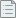 Образец заполнения с 1 января 2022 г. индивидуальным предпринимателем декларации 3-НДФЛ за 2021 г. по новой формеКак ИП определяет налоговую базу для заполнения 3-НДФЛЕсли вы учитываете только доходы от предпринимательской деятельности (по коду вида дохода "07"), а также профессиональные и стандартные вычеты, то показатель строки 060 будет равен разнице строк 030 и 040 разд. 2. Причем в этой ситуации учтите (п. п. 6.4, 6.6, 6.7, 6.10, 9.4 Порядка заполнения декларации по НДФЛ):показатель строки 030 разд. 2 равен разнице показателей строки 050 Приложения 3 и строки 020 разд. 2;показатель строки 040 разд. 2 равен сумме значений строки 060 Приложения 3 (сумма профессиональных вычетов) и строки 200 Приложения 5 (показатель строки 200 Приложения 5 в этом случае равен сумме стандартных вычетов, указанной в строке 080 Приложения 5).Образец заполнения реестра подтверждающих документов при представлении декларации 3-НДФЛ